令和４年２月吉日公益社団法人 日本技術士会 中部本部 春季講演会本プログラムは、建設系CPD協議会または日本技術士会CPD3.0時間を取得出来ます。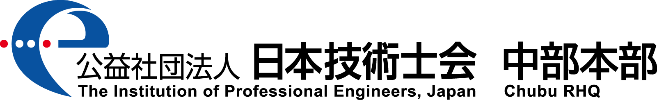 キーワード：知名度向上，社会貢献，地位向上活性化，評価度向上，業績、研究　【プログラム】13:00　　　　 :0 接続開始　受付13:20 ～ 13:30　中部本部　平田本部長挨拶、日本技術士会からの連絡事項等13:30 ～ 15:00  　第１部　研究・業績の発表　　　　　　　　　　①岡井　政彦氏　②小南　秀彰氏　③武田　晃氏　④白木　久也氏　発表15分、質疑応答5分　20分　×4＝80分　交代時間等　10分　計90分15:00 ～ 15:15　休　憩15:25 ～ 16:45　    第２部　研究・業績の発表                  　　⑤原　浩之氏　　⑥金子　利明氏　⑦足立　正義氏　⑧森　大輔氏　発表15分、質疑応答5分　20分　×4＝80分　交代時間等　10分　計90分       　　　　　　　　　会員との意見交換 16:45 ～ 16:50　連絡事項　　　　　　　　　　　　　　　　　　　　　　　　　　　　　　　　　　　★注意事項：本講演会中の写真ならびにビデオ撮影は禁止させていただきます。申込み時のWEB講演会参加規約の遵守をお願いします。コロナウイルス感染症の拡大により、会場が閉鎖の場合は、パスマーケットを通してご連絡します。[講演会参加費]　日本技術士会正会員及び準会員 1,000円 / 未会員・一般 2,000円 / 学生 無料参加費は、パスマーケットにてお申込みをお願いします。会場参加の方は先着50名とさせていただきます。WEB参加も可能です。（WEB参加の定員は90名まで）WEB参加でお申込みの方に、後日事務局より講演会の参加方法とURLをお送りします。WEB（ZOOM）で参加される方は、申込者の名前とZOOMに表示される名前を一致させて頂きますようご協力をお願いします。名前が一致していない場合、入場が遅れる可能性があります。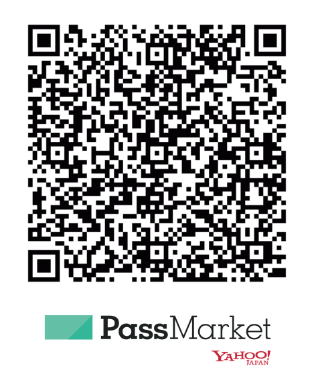 テーマ　　　　　　　　　　　　　  　　　　　　　                     発表者日本技術士会 中部本部 春季講演会 会場案内図【講演会会場】  ウインクあいち　　1０階　1０0１会議室〒450-0002愛知県名古屋市中村区名駅4丁目4-38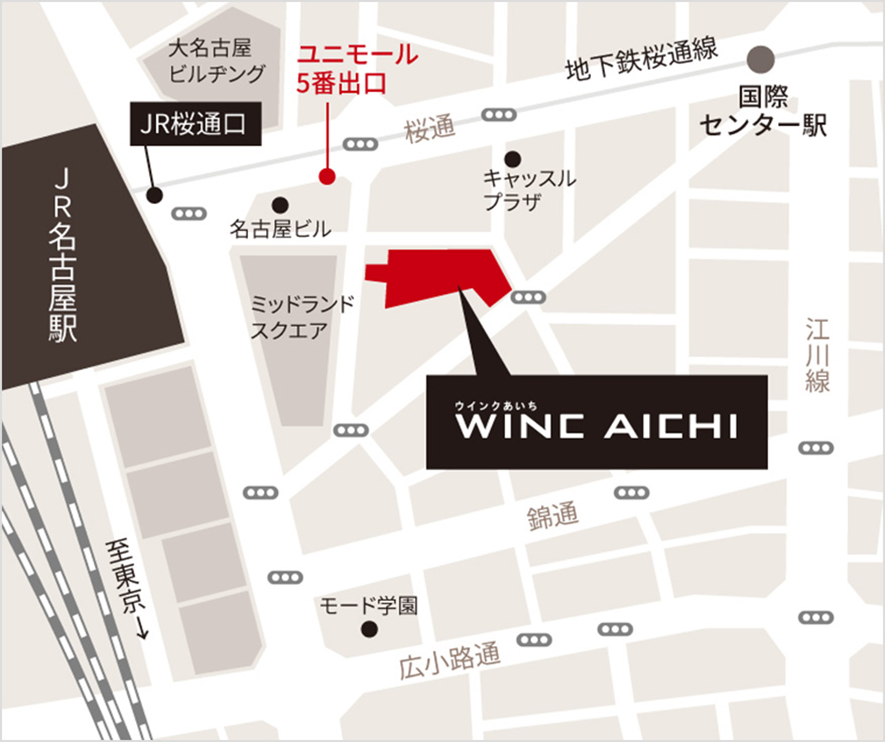 技術士の静岡県行政支援業務岡井　政彦　氏シミュレーション産業活用の裾野拡大のためのコミュニティ活動小南　秀彰　氏建設現場におけるテレワークの現状と今後の課題武田　晃　　氏大切な命の守る！安全・安心に向けた取り組み白木　久也　氏'よろず相談所‘　ピアノトラブルの件原　浩之　　氏SDS作成代行業務金子 利明　 氏スポットクーラー製作法規制対応足立　正義　氏東海職業開発能力大学校での外部講師受託報告森　大輔    氏